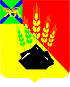                                                     ДУМАМИХАЙЛОВСКОГО МУНИЦИПАЛЬНОГОРАЙОНАР Е Ш Е Н И Ес. МихайловкаО внесении изменений в Прогнозный план  (программу) приватизации муниципального имущества Михайловского муниципального района на 2018 год	Принято Думой Михайловского	 муниципального района	 от 26.07.2018г. № 295В соответствии с Федеральным законом РФ от 21.12.2001 № 178-ФЗ «О приватизации государственного и муниципального имущества», в связи с изменением состава муниципального имущества, планируемого к приватизации в 2018 году, утвержденного решением Думы Михайловского муниципального района от 21.02.2018 № 263, руководствуясь Уставом Михайловского муниципального района1. Дополнить Перечень находящихся в собственности Михайловского муниципального района объектов недвижимости, которые планируется приватизировать в 2018 году, пунктами 12, 13:2. Настоящее решение вступает в силу после опубликования. Глава Михайловского муниципального  района -	             Глава администрации района                                                          В.В. Архиповс. Михайловка№ 295-НПА31.07.2018№ п/пНаименование имуществаОбщая площадьМесто расположенияПредполагаемый срок приватизацииСпособ приватизации12Здание школы11696,9 кв.мс. Степное, ул. Совхозная, 373 кварталаукционные торги13Транспортное средство Трактор МТЗ-801 ед.с. Михайловка, ул. Заречная, За3 кварталаукционные торги